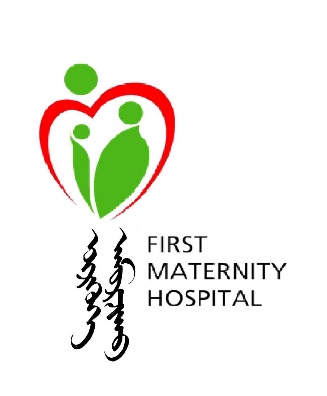 ХООЛ ХҮНСЭЭР ДАМЖИХ ӨВЧНӨӨС                                                         УРЬДЧИЛАН СЭРГИЙЛЭХ ЗӨВЛӨМЖХоол хүнсээр дамжих өвчин, хоолны хордлогот халдвар гарахад нөлөөлөх гол хүчин зүйл бол хоол хүнсийг тээвэрлэх, бэлтгэх, болгох, хадгалах, хэрэглэх үеийн эрүүл ахуй, ариун цэврийн шаардлага алдагдах явдал юм.Бактерыг өсч үржихэд таатай хэм, чийг, орчин /pH/, атмосфер, хоол хүнс хэрэгтэй байдаг бөгөөд хүнсний бүтээгдэхүүний буруу хадгалалт, тээвэрлэлт түүнчлэн боловсруулалтын явцад эрүүл ахуй технологийн горим алдагдах, хувь хүний бууруутай үйл ажиллагаа зэргээс хамаарч чанар байдлаа алдах, орчны нөлөөлөл үйлчлэх, нян үржих нөхцөл үүсдэг.Ийнхүү эрсдэлд өртсөн хүнсний бүтээгдэхүүн, хоол, хүнс хэрэглэснээр үүсэх өвчлөлийг хоолны хордлого гэнэ. Бактер өсч үржих таатай орчин болдог хоол хүнсийг аюултай хоол гэнэ. Үүнд:Болсон хоолТүргэн муудах хүнсАНХААРАХ ЗҮЙЛС БОЛОН ЗӨВЛӨМЖЗадалсан хүнсний бүтээгдэхүний он, сар, өдрийг бичиж хадгалахБэлэн болсон хоолыг дахин халааж идэхгүй байхЭмнэлэгээс өгч буй хоол тасалгааны хэмд 3 цагаас илүү байсан тохиолдолд хэрэглэж болохгүйЖимсний шүүс болон ундааг задалснаас хойш 3 хоногийн дотор хэрэглэхЭргэлтээр ирсэн хүнсний бүтээгдэхүүний сав баглаа боодлын бүрэн бүтэн байдлыг сайтар шалгахХагас боловсруулсан хүнсний бүтээгдэхүүн болон хүнсний түүхий эдийг худалдаж авахдаа хадгалах хугацаа, шинжилгээний бичиг зэргийн сайтар шалгахҮнэр өөртөө шингээх хүнсний бүтээгдэхүүнийг тагтай саванд хөргөгчинд хадгалах /Жишээ нь: сүү, тараг, цөцгийн тос/ҮДА Хоолзүйч Б.ХишигдэлгэрТүргэн муудах хүнсИлрэх шинж тэмдэгӨндөгМах махан бүтээгдэхүүнХагас боловсруулсан бүтээгдэхүүнНөөшилсөн хүнсЖигнэмэг, түргэн хоолГар хөл, мөчдөөр өвдөхЯдрахӨтгөн цусны судал залхагтай гарахСуулгахХалуурахДотор муухайрахГэдэс базлах